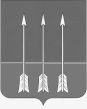 Администрация закрытого  административно-территориальногообразования  Озерный  Тверской  областиП О С Т А Н О В Л Е Н И Е08.07.2021                                  ЗАТО Озерный                                           № 232  Об утверждении Устава муниципального бюджетного общеобразовательного учреждения – средняя общеобразовательная школа № 1 ЗАТО Озерный Тверской области(в новой редакции) В соответствии Федеральным законом от 29.12.2012 года № 273-ФЗ «Об образовании в Российской Федерации» в целях приведения Устава муниципального бюджетного общеобразовательного учреждения – средняя общеобразовательная школа № 1 ЗАТО Озерный Тверской области в соответствие с федеральным и региональным законодательством, статьей 35 Устава ЗАТО ОзерныйП О С Т А Н О В Л Я Ю:	1. Утвердить Устав муниципального бюджетного общеобразовательного учреждения – средняя общеобразовательная школа    № 1 ЗАТО Озерный Тверской области  в новой редакции (приложение).	2. Директору муниципального бюджетного общеобразовательного учреждения – средняя общеобразовательная школа № 1 ЗАТО Озерный Тверской области» Сташковой Н.П. осуществить действия по государственной регистрации Устава муниципального бюджетного общеобразовательного учреждения – средняя общеобразовательная школа    № 1 ЗАТО Озерный Тверской области в новой редакции.	3. Устав муниципального бюджетного учреждения общеобразовательного учреждения – средняя общеобразовательная школа    № 1 ЗАТО Озерный Тверской области в новой редакции вступает в силу с момента его  государственной регистрации.	4. Постановление администрации ЗАТО Озерный от 01.07.2015 года № 305 «Об утверждении Устава муниципального бюджетного учреждения общеобразовательного учреждения – средняя общеобразовательная школа    № 1 ЗАТО Озерный Тверской области в новой редакции» признать утратившим силу.	5. Контроль за исполнением постановления оставляю за собой.Глава  ЗАТО Озерный 	                                 	Н.А. Яковлева                                                                    Приложениек постановлению администрацииЗАТО Озерный Тверской области                                                                    от 08.07.2021 года № 232УСТАВМУНИЦИПАЛЬНОГО БЮДЖЕТНОГООБЩЕОБРАЗОВАТЕЛЬНОГО УЧРЕЖДЕНИЯ- СРЕДНЯЯ ОБЩЕОБРАЗОВАТЕЛЬНАЯ ШКОЛА №1ЗАТО ОЗЕРНЫЙ ТВЕРСКОЙ ОБЛАСТИ(в новой редакции)ОБЩИЕ ПОЛОЖЕНИЯНастоящий Устав является новой редакцией Устава муниципального бюджетного общеобразовательного учреждения - средняя общеобразовательная школы № 1 ЗАТО Озерный Тверской области (далее - Учреждение).1.2. Полное наименование Учреждения: муниципальное бюджетное общеобразовательное учреждение - средняя общеобразовательная школа № 1 ЗАТО Озерный Тверской области.1.3. Сокращенное наименование Учреждения: МБОУ СОШ№1 ЗАТО Озерный.1.4. Организационно-правовая форма Учреждения: муниципальное учреждение. Тип учреждения: бюджетное. Тип образовательной организации: общеобразовательная организация. Вид: средняя общеобразовательная школа.1.5. Учредителем Учреждения является администрация закрытого административно-территориального образования (далее - администрация ЗАТО Озерный Тверской области), полномочия в сфере образования которой осуществляет самостоятельное структурное подразделение администрации ЗАТО Озерный - отдел образования администрации ЗАТО Озерный Тверской области (далее - отдел образования).1.6. Собственником имущества является закрытое административно-территориальное образование Озерный Тверской области.1.7. Взаимоотношения между Учреждением и Учредителем определяются настоящим Уставом и договором, заключенным между Учредителем и Учреждением в соответствии с действующим законодательством Российской Федерации.1.8. Учреждение является муниципальным бюджетным общеобразовательным учреждением и в обязательном порядке получает от Учредителя муниципальное задание на оказание услуг (выполнение работ). Учреждение не вправе отказаться от выполнения муниципального задания.1.9. Учреждение является некоммерческой организацией, осуществляющей образовательную деятельность на основании лицензии на осуществление образовательной деятельности.1.10. Учреждение вправе сверх установленного муниципального задания, а также в случаях, определенных федеральными законами, в пределах установленного муниципального задания выполнять работы, оказывать услуги, относящиеся к его основным видам деятельности, предусмотренным его учредительным документом, в сфере образования,  для граждан и юридических лиц за плату и на одинаковых при оказании одних и тех же услуг условиях. Порядок определения указанной платы устанавливается соответствующим органом, осуществляющим функции и полномочия учредителя, если иное не предусмотрено федеральным законом.1.11. Учреждение вправе осуществлять иные виды деятельности, не являющиеся основными видами деятельности, лишь постольку, поскольку это служит достижению целей, ради которых оно создано, и соответствующие указанным целям.1.12. Учреждение является юридическим лицом, имеет самостоятельный баланс, обособленное имущество, лицевые счета, открываемые в территориальном органе Федерального казначейства, в том числе лицевые счета для учета операций со средствами, полученными от приносящей доход деятельности. 1.13. Юридический адрес Учреждения: 171090, Тверская область, пгт. Озерный, ул. Победы, дом 1.1.14. Фактический адрес Учреждения: 171090, Тверская область, пгт. Озерный, ул. Победы, дом 1.1.15. Юридический адрес Учредителя: 171090, Тверская область, пгт. Озерный, ул. Советская,  дом 9.II. Предмет, цели и виды деятельности Учреждения2.1. Предметом деятельности Учреждения является оказание населению услуг (выполнение работ) по предоставлению образования, определенных законодательством в сфере образования, иными нормативными правовыми актами Российской Федерации, Тверской области, нормативными правовыми актами органов местного самоуправления ЗАТО Озерный.2.2. Основной целью деятельности Учреждения является образовательная деятельность по образовательным программам начального общего, основного общего и среднего общего образования.2.3. Учреждение осуществляет коррекцию отклонений в развитии детей сограниченными возможностями здоровья средствами образования, а также социально-психологической реабилитации для последующей интеграции в общество.2.4.Учреждение вправе осуществлять образовательную деятельность по дополнительным общеобразовательным программам, программам профессионального обучения, реализация которых не является основной целью его деятельности.2.5.Основными видами деятельности Учреждения являются:реализация основных общеобразовательных программ начального общего образования;реализацияосновных общеобразовательных программ основного общего образования;реализация основных общеобразовательных программ среднего общего образования;реализация дополнительных развивающих образовательных программ следующих направленностей: технической, естественнонаучной, физкультурно-спортивной, художественной, туристско-краеведческой, социально-педагогической.деятельность по организации отдыха детей  и их оздоровления;2.6. Дополнительные виды деятельности:осуществление присмотра и ухода за детьми в группах продленного дня;осуществление библиотечного, библиографического, информационного обслуживания пользователей библиотеки; сдача в аренду недвижимого имущества и особо ценного движимого имущества, закрепленного за Учреждением Учредителем или приобретенного Учреждением за счет средств, выделенных ему Учредителем на приобретение такого имущества;оказание платных образовательных услуг, не предусмотренных основными общеобразовательными программами и федеральными государственными образовательными стандартами, в соответствии с действующим законодательством.Образовательные и развивающие услуги: изучение специальных дисциплин сверх часов и сверх программы по данной дисциплине, предусмотренными Федеральными государственными образовательными стандартами;репетиторство с учащимися другого образовательного учреждения и иными лицами; различные курсы: по подготовке к школе, адаптации детей к условиям школьной жизни (до поступления в школу), по оказанию психологической помощи, коррекции развития детей, при условии, что данные услуги оказываются за пределами рабочего времени и внерамок должностных инструкций специалистов (педагога-психолога, учителя-логопеда, педагогических работников); по изучению иностранных языков; повышения квалификации; по переподготовке кадров с освоением новых специальностей; создание и функционирование различных секций, групп по укреплению здоровья (ЛФК, общефизическая подготовка); другие услуги, не запрещенные действующим законодательством. Платные дополнительные образовательные услуги Учреждение оказывает на договорной основе. Порядок предоставления платных дополнительных образовательных услуг регламентируется соответствующим локальным нормативным актом. Доход от оказания платных образовательных услуг Учреждение используетв соответствии с уставными целями.2.7. Организация питания обучающихся осуществляется в Учреждении  предприятием общественного питания или другим предприятием на договорной основе в специально отведенном помещении.III. Организация и осуществление образовательной деятельности3.1. В Учреждении образовательная деятельность осуществляется на государственном языке Российской Федерации - русском языке.3.2. Образовательную деятельность Учреждение осуществляет на основании лицензии на осуществление образовательной деятельности.3.3. В отношении образовательных программ начального общего, основного общего и среднего общего образования, реализуемых Учреждением, проводится государственная аккредитация в соответствии с федеральными государственными образовательными стандартами.3.4. Обучение в Учреждении осуществляется в очной, очно-заочной или заочной форме.3.5. Обучение в форме семейного образования и самообразования осуществляется с правом последующего прохождения промежуточной и государственной итоговой аттестации в Учреждении.3.6. Учащимся предоставляются академические права на обучение по индивидуальному учебному плану, в том числе ускоренное обучение, в пределах осваиваемой образовательной программы в порядке, установленном локальными актами Учреждения.3.7. Для всех форм получения образования в рамках конкретной основной общеобразовательной программы действует единый федеральный государственный образовательный стандарт.3.8. Обучение детей, осваивающих основные общеобразовательные программы и нуждающихся в длительном лечении, а также детей-инвалидов, которые по состоянию здоровья не могут посещать Учреждение, может быть организовано на дому в соответствии с локальным нормативным актом. Основанием для организации обучения на дому являются заключение медицинской организации и в письменной форме обращение родителей (законных представителей).3.9. При реализации образовательных программ Учреждением могут применяться сетевые формы в соответствии с действующим законодательством.3.10. Организация образовательной деятельности в Учреждении осуществляется в соответствии с образовательными программами и расписаниями учебных занятий. Календарный учебный график принимается педагогическим советом, утверждается приказом директора Учреждения.3.11. Содержание общего образования и сроки получения общего образования устанавливаются федеральными государственными образовательными стандартами общего образования.3.12. Основная образовательная программа реализуется Учреждением через урочную и внеурочную деятельность с соблюдением требований санитарно-эпидемиологических правил и нормативов. Образовательные программы начального общего, основного общего и среднего общего образования являются преемственными.3.13. Организация образовательной деятельности по образовательным программам начального общего, основного общего и среднего общего образования может быть основана на дифференциации содержания с учетом образовательных потребностей и интересов учащихся, обеспечивающих углубленное изучение отдельных учебных предметов, предметных областей соответствующей образовательной программы (профильное обучение).3.14. Учреждение реализует право учащихся на обучение по индивидуальному учебному плану, в том числе ускоренное обучение, в пределах осваиваемой образовательной программы в порядке, установленном локальным нормативным актом.3.15. Содержание общего образования и условия организации обучения учащихся с ограниченными возможностями здоровья определяются адаптированной образовательной программой, а для детей-инвалидов также всоответствии с индивидуальной программой реабилитации инвалида.3.16. Основные общеобразовательные программы разрабатываются и утверждаются Учреждением самостоятельно.3.17. Учреждение осуществляет образовательную деятельность по имеющим государственную аккредитацию общеобразовательным программам начального общего, основного общего и среднего общегообразования. в соответствии с федеральными государственными образовательными стандартами и с учетом соответствующих примерных основных образовательных программ.3.18. При реализации общеобразовательных программ используются различные образовательные технологии, в том числе дистанционные образовательные технологии, электронное обучение.3.19. Образовательная деятельность по общеобразовательным программам, в том числе адаптированным основным образовательным программам, организуется в соответствии с расписанием учебных занятий, которое определяется Учреждением.3.20. Учебный год в Учреждении начинается 1 сентября и заканчивается в соответствии с учебным планом соответствующей общеобразовательной программы. В процессе освоения общеобразовательных программ учащимся предоставляются каникулы. Сроки начала и окончания каникул определяются Учреждением самостоятельно, если иное не предусмотрено действующим законодательством.3.21. В Учреждении в соответствии с федеральными государственными образовательными стандартами среднего общего образования осуществляется получение учащимися начальных знаний об обороне государства, о воинской обязанности граждан, приобретение навыков в области гражданской обороны, а также подготовка учащихся – граждан мужского пола, не прошедших военной службы, по основам военной службы. Подготовка юношей по основам военной службы предусматривает проведение учебных сборов.3.22. При организации внеурочной деятельности Учреждение использует возможности Учреждения и образовательных учреждений дополнительного образования детей, организаций культуры и спорта.3.23. Учреждение организует образовательную деятельность по дополнительным общеразвивающим программам в соответствии с индивидуальными учебными планами в объединениях по интересам.3.24. Содержание дополнительных общеразвивающих программ и сроки обучения по ним определяются образовательной программой, разработанной и утвержденной Учреждением. Учреждение ежегодно обновляет дополнительные общеразвивающие программы с учетом развития науки, техники, культуры, экономики, технологий и социальной сферы.3.25. Для учащихся с ограниченными возможностями здоровья, детей-инвалидов Учреждение организует образовательный процесс по дополнительным общеразвивающим программам с учетом особенностей психофизического развития указанных категорий учащихся.3.26. Профессиональное обучение учащихся осуществляется на базе Учреждения или учреждений дополнительного образования, имеющих лицензию на осуществление профессионального обучения, согласно заключенному договору между учреждениями.Профессиональное обучение организуется только с согласия учащихся и их родителей (законных представителей).3.27. Освоение общеобразовательной программы, в том числе отдельной части или всего объѐма учебного предмета, курса, дисциплины (модуля) общеобразовательной программы, сопровождается текущим контролем успеваемости и промежуточной аттестацией учащихся.3.28. Учащиеся, освоившие в полном объеме соответствующую образовательную программу учебного года, переводятся в следующий класс.3.29. Неудовлетворительные результаты промежуточной аттестации по одному или нескольким учебным предметам, курсам, дисциплинам (модулям) образовательной программы или непрохождение промежуточной аттестации при отсутствии уважительных причин признаются академической задолженностью.3.30. Учащиеся обязаны ликвидировать академическую задолженность в соответствии с законодательством в сфере образования.3.31. Требование обязательности среднего общего образования применительно к конкретному учащемуся сохраняет силу до достижения им возраста восемнадцати лет, если соответствующее образование не было получено учащимся ранее.3.32. Освоение учащимися основных образовательных программ основного общего и среднего общего образования завершается итоговой аттестацией, которая является обязательной.3.33. Государственная итоговая аттестация проводится в соответствии с законодательством в сфере образования.IV.Управление Учреждением4.1. Управление Учреждением осуществляется в соответствии сдействующим законодательством и настоящим Уставом и строится на принципах законности, демократии, учета общественного мнения и носит государственно-общественный характер.4.2. К компетенции Учредителя относятся следующие вопросы:утверждение Устава (изменений и дополнений к нему);принятие решения о реорганизации и ликвидации Учреждения;назначение ликвидационной комиссии, утверждение передаточного акта,  разделительного и ликвидационного баланса;определение перечня особо ценного движимого имущества;согласование распоряжения особо ценным движимым имуществом, закрепленным за Учреждением Учредителем или приобретенным Учреждением за счет средств, выделенных ему Учредителем на приобретение такого имущества;согласование распоряжения недвижимым имуществом, в том числе передачи его в аренду;установление соответствия расходования денежных средств, использования иного имущества Учреждением целям, предусмотренным настоящим Уставом;определение порядка составления и утверждения плана финансово-хозяйственной деятельности Учреждения;определение порядка составления и утверждения отчета о результатах деятельности Учреждения и об использовании закрепленного за ним имущества;утверждение годового отчета и годового бухгалтерского баланса;обеспечение финансирования Учреждения в соответствии сдействующими нормативными документами;одобрение сделок, в совершении которых имеется заинтересованность;формирование и утверждение муниципального задания;осуществление финансового обеспечения выполнения муниципального задания;контроль условий аренды зданий, помещений и иных объектовУчреждения;назначение и освобождение от должности директора Учреждения;осуществление контроля за деятельностью Учреждения в соответствии с законодательством Российской Федерации;осуществление иных функций и полномочий Учредителя, установленными федеральными законами и нормативными правовыми актами Российской Федерации, Тверской области и органами местного самоуправления ЗАТО Озерный.4.3. Компетенция Учреждения определяется в соответствии с действующим законодательством:разработка и принятие правил внутреннего распорядка обучающихся, правил внутреннего трудового распорядка, иных локальных нормативных актов;материально-техническое обеспечение образовательной деятельности, оборудование помещений в соответствии с государственными и местными нормами и требованиями, в том числе в соответствии с федеральными государственными образовательными стандартами, федеральными государственными требованиями, образовательными стандартами;предоставление учредителю и общественности ежегодного отчета о поступлении и расходовании финансовых и материальных средств, а также отчета о результатах самообследования;установление штатного расписания, если иное не установлено нормативными правовыми актами Российской Федерации;прием на работу работников, заключение с ними и расторжение трудовых договоров, если иное не установлено настоящим Федеральным законом, распределение должностных обязанностей, создание условий и организация дополнительного профессионального образования работников;разработка и утверждение образовательных программ образовательной организации;разработка и утверждение по согласованию с учредителем программы развития образовательной организации, если иное не установлено настоящим Федеральным законом;прием обучающихся в образовательную организацию;определение списка учебников в соответствии с утвержденным федеральным перечнем учебников, допущенных к использованию при реализации имеющих государственную аккредитацию образовательных программ начального общего, основного общего, среднего общего образования организациями, осуществляющими образовательную деятельность, а также учебных пособий, допущенных к использованию при реализации указанных образовательных программ такими организациями;осуществление текущего контроля успеваемости и промежуточной аттестации обучающихся, установление их форм, периодичности и порядка проведения;поощрение обучающихся в соответствии с установленными образовательной организацией видами и условиями поощрения за успехи в учебной, физкультурной, спортивной, общественной, научной, научно-технической, творческой, экспериментальной и инновационной деятельности, если иное не установлено настоящим Федеральным законом;индивидуальный учет результатов освоения обучающимися образовательных программ и поощрений обучающихся, а также хранение в архивах информации об этих результатах и поощрениях на бумажных и (или) электронных носителях;использование и совершенствование методов обучения и воспитания, образовательных технологий, электронного обучения;проведение самообследования, обеспечение функционирования внутренней системы оценки качества образования;создание необходимых условий для охраны и укрепления здоровья, организации питания обучающихся и работников образовательной организации;проведение социально-психологического тестирования обучающихся в целях раннего выявления незаконного потребления наркотических средств и психотропных веществ. Порядок проведения социально-психологического тестирования обучающихся устанавливается федеральным органом исполнительной власти, осуществляющим функции по выработке и реализации государственной политики и нормативно-правовому регулированию в сфере общего образования.  создание условий для занятия обучающимися физической культурой и спортом, в том числе подготовка к выполнению нормативов Всероссийского физкультурного комплекса «Готов к труду и обороне»;приобретение или изготовление бланков документов об образовании и (или) о квалификации, медалей "За особые успехи в учении";содействие деятельности общественных объединений обучающихся, родителей (законных представителей) несовершеннолетних обучающихся, осуществляемой в образовательной организации и не запрещенной законодательством Российской Федерации;организация научно-методической работы, в том числе организация и проведение научных и методических конференций, семинаров;обеспечение создания и ведения официального сайта образовательной организации в сети "Интернет";осуществление иных функций и полномочий в соответствии с законодательством Российской Федерации, Тверской области и органами местного самоуправления ЗАТО Озерный.4.4. Непосредственное управление Учреждением осуществляет директор, назначаемый на должность и освобождаемый от должности Учредителем. Директор Учреждения и Учредитель заключают трудовой договор.4.5. Директор обязан руководить Учреждением добросовестно и разумно, не наносить своими действиями ущерб Учреждению и препятствовать нанесению какого-либо ущерба Учреждению со стороны других его работников.4.6. Директор Учреждения имеет право:пользоваться всеми правами работодателя, предусмотренными трудовым законодательством, по отношению к работникам Учреждения;выступать без доверенности от имени Учреждения по всем вопросамдеятельности Учреждения, представлять его интересы в государственных органах, органах местного самоуправления, организациях различных форм собственности;по согласованию с Учредителем распоряжаться средствами и имуществом Учреждения в соответствии с целями деятельности Учреждения;выдавать доверенности, в том числе с правом передоверия, заключать договоры;формировать штатную численность персонала, если иное не предусмотрено законодательством; осуществлять расстановку педагогических кадров и обслуживающего персонала, поощрять работников Учреждения, налагать взыскания;распределять учебную нагрузку, устанавливать фиксированную часть заработной платы работникам Учреждения в соответствии с действующими нормативными актами по оплате труда работников бюджетной сферы, а также надбавки, доплаты и другие выплаты стимулирующего характера в пределах имеющихся финансовых средств;заключать от имени Учреждения договоры с общественными институтами детства, в том числе договор между Учреждением и родителями (законными представителями) каждого ребенка;инициировать заседания коллегиальных органов управления Учреждением;присутствовать на заседаниях органов управления Учреждением;утверждать решения, принятые коллегиальными органами управления Учреждением;принимать меры к разработке локальных нормативных актов Учреждения и утверждать их;открывать лицевые счета в финансовом органе;осуществлять подготовку и представление отчета о самообследовании;решать иные вопросы текущей деятельности Учреждения, не отнесенные к компетенции коллегиальных органов управления.4.7. В пределах своей компетенции директор издает приказы и распоряжения, обязательные для исполнения всеми участниками образовательных отношений.4.8. Директор Учреждения несет полную ответственность за: жизнь, здоровье и благополучие вверенных ему учащихся во время образовательной деятельности, а также во время проведения внешкольных мероприятий; руководство образовательной, научной, воспитательной работой и организационно-хозяйственной деятельностью Учреждения.4.9. Директору Учреждения совмещение должности с другими руководящими должностями (кроме научного и научно-методического руководства) внутри или вне Учреждения не разрешается.4.10. Директор Учреждения обязан:создавать условия для реализации образовательных программ всоответствии с возрастом учащихся, состоянием здоровья, индивидуальными особенностями в порядке, установленном настоящим Уставом;обеспечивать распределение должностных обязанностей;утверждать должностные инструкции;обеспечивать прием на работу и увольнение работников;обеспечивать работу по хранению, заполнению, учету движения, выдаче трудовых книжек и вкладышей к ним работников Учреждения;заботиться о престиже Учреждения, пропаганде его передового опыта и творческих достижений;немедленно сообщать Учредителю о чрезвычайных ситуациях в Учреждении;обеспечивать организацию и выполнение мероприятий по гражданской обороне в случае чрезвычайной ситуации;обеспечивать необходимые условия для работы подразделений общественного питания и медицинского кабинета Учреждения;выполнять приказы и распоряжения Учредителя;осуществлять контроль за выполнением образовательной, финансовой деятельности, требований безопасности;осуществлять взаимосвязь с семьями учащихся и общественными организациями;распределять учебную нагрузку, устанавливать ставки заработной платы на основе нормативов по оплате труда работников бюджетной сферы и решения аттестационной комиссии, определять виды доплат идругих выплат стимулирующего характера совместно с органами общественного управления школы в пределах имеющихся средств;контролировать совместно со своими заместителями деятельность педагогов, в том числе путем посещения уроков и мероприятий;определять перспективу работы Учреждения;руководить текущей и опытно-экспериментальной работой Учреждениянаправлять педагогических работников на курсы повышения квалификации в установленном порядке;заботиться о доброжелательном микроклимате в Учреждении;контролировать соблюдение дисциплины в Учреждении;обеспечивать соблюдение в Учреждении и на его территории санитарно- эпидемиологических требований охраны труда и противопожарной безопасности;решать другие вопросы деятельности Учреждения в соответствии сдействующим законодательством Российской Федерации.4.10. Коллегиальными органами управления Учреждением являются: Общее собрание работников Учреждения, Управляющий совет, Педагогический совет.4.11. Управляющий совет (далее Совет) является коллегиальным органом самоуправления, по решению отдельных вопросов функционирования и развития Учреждения, реализующим принцип демократического, государственно-общественного характера управления образованием. Деятельность Управляющего совета регламентируется локальным нормативным актом Учреждения.4.11.1. Совет формируется в составе не менее 11 и не более 25 членов с использованием процедуры выборов. Общее количество членов Совета, избираемых из числа родителей (законных представителей) обучающихся, не может быть меньше одной трети и больше половины общего числа членов Совета. В состав Совета входят по четыре представителя от обучающихся второй и третьей ступеней среднего общего образования. Члены Совета из числа обучающихся на второй и третьей ступенях среднего общего образования избираются общим собранием обучающихся. Члены Совета из числа педагогических работников Учреждения избираются на педагогическом совете Учреждения.           Количество членов Совета от работников Учреждения не может превышать одной трети общего числа членов Совета.            В состав Совета входит один представитель Учредителя Учреждения в соответствии с правовым актом о назначении. В состав совета входит представитель общественности. Представитель Учредителя в Совете, обучающиеся, директор и работники Учреждения не могут быть избраны председателем Совета. Заседание Совета считается правомочным, если на нем присутствуют не менее 2/3 членов Совета, включая директора. Решения Совета считаются принятыми, если за решение проголосовало более половины членов Совета от их списочного состава. Решения Совета оформляются протоколом, который хранится в делах Учреждения.4.11.2 Заседания Совета Учреждения созываются не реже двух раз в год. Внеочередные заседания в случаях, не терпящих отлагательств, созываются директором Учреждения либо по требованию не менее трех членов Совета.4.11.3. Срок полномочий Управляющего совета - 1 год. По решению Совета ежегодно созывается конференция для выборов (перевыборов) Управляющего Совета. Срок полномочий председателя Управляющего Совета, в случае его переизбрания, не может превышать четырех лет. Члены совета работают на безвозмездной основе.4.11.4. К компетенции Совета относится:определение основных направлений развития Учреждения;повышение эффективности и обеспечение прозрачности финансово-хозяйственной деятельности Учреждения, общественный контроль за целевым и рациональным использованием выделяемых Учреждению бюджетных средств, средств, полученных от его собственной деятельности и из внебюджетных источников;содействие созданию в Учреждении оптимальных условий и форм организации образовательного процесса;контроль за соблюдением надлежащих условий обучения, воспитания и труда в Учреждении, включая обеспечение безопасности обучающихся и персонала, сохранения и укрепления здоровья обучающихся;контроль за соблюдением прав участников образовательного процесса, участие в разрешении конфликтных ситуаций между участниками образовательного процесса в случае необходимости;принимает участие в подготовке публичного отчета (доклада) и самообследования образовательной и финансово-хозяйственной деятельности Учреждения;члены Совета (не являющиеся работниками Учреждения) принимают участие в комиссиях по лицензированию и аккредитации Учреждения;члены Совета (не являющиеся работниками Учреждения) принимают участие (в качестве наблюдателей) при проведении государственной итоговой аттестации выпускников 9-х и 11 -х классов. Решения Совета принимаются открытым голосованием абсолютным большинством голосов присутствующих на заседании членов Совета (более половины) и оформляются в виде решений Совета.4.12. В состав общего собрания трудового коллектива входят все работники Учреждения. Общее собрание трудового коллектива собирается по мере необходимости, но не реже 2 раз в год.4.12.1. К компетенции общего собрания трудового коллектива относится:решение вопросов о необходимости принятия и заключения Коллективного договора, внесение в него изменений и дополнений, принятие Правил внутреннего трудового распорядка, принятие Устава и внесение в него изменений и дополнений; избрание представителей работников Учреждения в состав комиссии по трудовым спорам; принятие иных локальных нормативных актов, регламентирующих трудовые отношения работников Учреждения.4.12.2. Общее собрание трудового коллектива вправе принимать решения, если на нем присутствует более половины работников Учреждения. Решение считается принятым, если за него проголосовало более половины работников, присутствующих на собрании. По вопросам объявления забастовки общее собрание трудового коллектива считается правомочным, если на нем присутствовало не менее 2/3 от общего числа работников.Срок полномочий общего собрания трудового коллектива 3 года.4.13. Педагогический совет Учреждения является постоянно действующим коллегиальным органом самоуправления, созданным в целях развития и совершенствования образовательно-воспитательного процесса в Учреждении, повышения профессионального мастерства и творческого роста педагогов.4.13.1. Членами педагогического совета являются все педагогические работники Учреждения, в том числе совместители. В работе педагогического совета могут принимать участие председатель родительского комитета, родители (законные представители), медицинский персонал. Необходимость приглашения указанных лиц определяется председателем педагогического совета Учреждения в зависимости от повестки дня заседаний. В начале каждого учебного года из числа членов педагогического совета путѐм открытого голосования простым большинством голосов избираются председатель и секретарь педагогического совета. Председатель педагогического совета координирует его работу, определяет повестку дня, контролирует исполнение решений педагогического совета. Информационно-техническое обеспечение деятельности педагогического совета возлагается на секретаря.4.13.2. В компетенцию педагогического совета входит:разработка и принятие образовательной программы Учреждения;рассмотрение вопросов выполнения учебных программ, Федеральных государственных образовательных стандартов;обсуждение и принятие решения по любым вопросам, касающимся содержания образования, в том числе обсуждение и выбор учебных планов, программ, форм и методов образовательного процесса и способов их реализации;принятие решения о порядке и сроках проведения промежуточной аттестации обучающихся и ее формах;принятие решения о допуске учащихся к государственной итоговой аттестации, а также о выпуске обучающихся из Учреждения;решение вопросов о переводе учащихся из класса в класс, о переводе на иные формы обучения;определение списков учебников в соответствии с утвержденными федеральными перечнями учебников, рекомендованных или допущенных к использованию в образовательном процессе, а также учебных пособий, допущенных к использованию в образовательном процессе;обсуждение в случае необходимости успеваемости и поведения отдельных обучающихся;утверждение плана работы Учреждения на учебный год;решение вопросов о повышении квалификации и переподготовке кадров, развитие их творческих инициатив;выявление передового педагогического опыта и его внедрение в образовательный процесс;определение направлений учебно-исследовательской работы, заслушивание отчетов о ходе данной работы;рассмотрение вопросов деятельности детских объединений и подведение итогов работы за прошедший период (за год);рассмотрение вопросов аттестации педагогических работников;заслушивание информации, отчетов директора, педагогических работников Учреждения о создании условий для реализации образовательных программ;утверждение характеристик педагогических работников, представляемых к почетным званиям и нагрудным знакам;принятие решений о выдаче соответствующих документов об образовании, о награждении обучающихся в соответствии с Федеральным законодательством;рассмотрение и разрешение жалоб и заявлений учащихся, родителей (законных представителей);принятие решений по другим важнейшим вопросам деятельности Учреждения в рамках своей компетенции.4.13.3. Заседания педагогического совета правомочны, если на них присутствует более половины его членов. Заседания педагогического совета проводятся не реже четырех раз в течение учебного года. По инициативе председателя педагогического совета, 1/3 численного состава членов педагогического совета может быть проведено внеочередное заседание педагогического совета. В ходе заседания педагогического совета его секретарь ведет протокол. Протоколы педагогического совета подписываются председателем и секретарем и хранятся в делах Учреждения согласно номенклатуры дел Учреждения. Решение педагогического совета считается принятым, если за него проголосовало не менее половины присутствующих. При равенстве голосов право решающего голоса принадлежит председателю педагогического совета. Принятые на заседании педагогического совета решения и отраженные в протоколе имеют юридическую силу только с момента издания соответствующего приказа директора Учреждения.4.13.4. Срок полномочий педагогического совета 1 год.4.14. В Учреждении на добровольной основе действуют органы ученического самоуправления. Учреждение предоставляет представителям ученических организаций необходимую информацию и допускает к участию в заседаниях органов управления при обсуждении вопросов, касающихся интересов обучающихся.4.15. В Учреждении действует профсоюзная организация сотрудников.V Имущество и финансовое обеспечение деятельности Учреждения5.1. За Учреждением в целях обеспечения образовательной деятельности в соответствии с настоящим Уставом Учредитель закрепляет объекты права собственности (здания, сооружения, имущество, оборудование, а также другое необходимое имущество потребительского, социального, культурного и иного назначения), принадлежащие Учредителю на праве муниципальной собственности.5.2. Имущество закрепляется за Учреждением на праве оперативного управления в соответствии с Гражданским кодексом Российской Федерации.5.3. Учреждение, за которыми имущество закреплено на праве оперативного управления, владеет, пользуется этим имуществом в пределах, установленных законом, в соответствии с целями своей деятельности, назначением этого имущества и, если иное не установлено законом, распоряжается этим имуществом с согласия собственника этого имущества.5.4. Учреждение без согласия собственника имущества не вправе распоряжаться особо ценным движимым имуществом, закрепленным за ним собственником или приобретенным Учреждением за счет средств, выделенных ему собственником на приобретение такого имущества, а также недвижимым имуществом. Остальным имуществом, находящимся у него на праве оперативного управления, Учреждение вправе распоряжаться самостоятельно, если иное не установлено Федеральным законом5.5. Перечень особо ценного движимого имущества Учреждения определяется Учредителем. При этом самостоятельное распоряжение Учреждением движимым имуществом становится возможным только с момента утверждения Учредителем перечня особо ценного движимого имущества.5.6. Учреждение не вправе совершать сделки, возможными последствиями которых является отчуждение или обременение имущества, закрепленного за Учреждением, или имущества, приобретенного за счет средств, выделенных Учреждению Учредителем.5.7. При осуществлении оперативного управления имуществом Учреждение обязано:эффективно использовать закрепленное на праве оперативного управления имущество;обеспечивать сохранность и использование закрепленного за ним на праве оперативного управления имущества строго по целевому назначению;не допускать ухудшения технического состояния закрепленного на праве оперативного управления имущества, это требование не распространяется на ухудшения, связанные с нормативным износом этого имущества в процессе эксплуатации;осуществлять капитальный и текущий ремонт имущества;начислять амортизационные отчисления на износившуюся часть имущества;представлять имущество к учету в реестре муниципальной собственности в установленном порядке.5.8. Учреждение несет ответственность перед собственником имущества за сохранность и эффективное использование закрепленной за ним собственности.5.9. В отношении имущества Учреждения собственник имущества вправе иметь свободный доступ на территорию Учреждения, в любые помещения с целью проверки использования имущества по назначению и контроля за его сохранностью, принимать меры к устранению обнаруженных нарушений.5.10. Муниципальная собственность, закрепленная за Учреждением, может отчуждаться собственником в порядке и на условиях, которые установлены действующим законодательством Российской Федерации.5.11. Изъятие и (или) отчуждение собственности, закрепленной за Учреждением, допускаются только по истечении срока договора между собственником (уполномоченным им юридическим лицом) и Учреждением или между собственником (уполномоченным им юридическим лицом) и Учредителем, если иное не предусмотрено договором.5.12. Собственник имущества вправе изъять излишнее, неиспользуемое или используемое не по назначению имущество, закрепленное им за Учреждением либо приобретенное Учреждением за счет средств, выделенных ему собственником на приобретение этого имущества. Имуществом, изъятым у Учреждения, собственник этого имущества вправе распорядиться по своему усмотрению.5.13. Учреждение с согласия Учредителя вправе выступать в качестве арендатора и арендодателя имущества в соответствии с действующим законодательством. При этом Учреждение вправе сдать в аренду на возмездной или безвозмездной основе закрепленное за ним на праве оперативного управления имущество только при условии проведения предварительной экспертной оценки последствий заключения договора аренды для обеспечения образования, воспитания, социальной защиты и социального обслуживания обучающихся. Договор аренды не может быть заключен, если в результате экспертной оценки установлена возможность ухудшения указанных условий.5.14. В случае сдачи в аренду недвижимого имущества и особо ценного движимого имущества, закрепленного за Учреждением Учредителем или приобретенного Учреждением за счет средств, выделенных ему Учредителем на приобретение такого имущества, финансовое обеспечение содержания такого имущества Учредителем не осуществляется.5.15. Учреждение также вправе предоставлять с согласия Учредителя закрепленные за ним нежилые помещения, не используемые в образовательном процессе, учреждениям дополнительного образования детей и культуры.5.16. Учреждение отвечает по своим обязательствам всем находящимся у него на праве оперативного управления имуществом, как закрепленным за ним собственником имущества, так и приобретенным за счет доходов, полученных от приносящей доход деятельности, за исключением особо ценного движимого имущества, закрепленного за Учреждением собственником этого имущества или приобретенного Учреждением за счет выделенных собственником имущества Учреждения средств, а также недвижимого имущества.5.17. Финансовое обеспечение образовательной деятельности Учреждения осуществляется в соответствии с законодательством Российской Федерации.5.18. Источниками формирования имущества и финансовых ресурсов Учреждения являются:субсидии на финансовое обеспечение выполнения государственного (муниципального) задания из соответствующего бюджета бюджетной системы Российской Федерации;субсидии на цели, не связанные с выполнением государственного (муниципального) задания;бюджетные инвестиции;доходы Учреждения, полученные от осуществления приносящей доходы деятельности, в случаях, предусмотренных уставом Учреждения, и приобретенное за счет этих доходов имущество;средства, полученные от сдачи в аренду имущества;добровольные имущественные взносы и пожертвования;другие не запрещенные законом поступления.5.19. Финансовое обеспечение выполнения государственного (муниципального) задания осуществляется с учетом расходов на содержание недвижимого имущества и особо ценного движимого имущества, закрепленных за Учреждением Учредителем или приобретенных Учреждением за счет средств, выделенных ему Учредителем на приобретение такого имущества, расходов на уплату налогов, в качестве объекта налогообложения по которым признается соответствующее имущество, в том числе земельные участки.5.20. Отдел образования администрации ЗАТО Озерный осуществляет бюджетные полномочия главного распорядителя бюджетных средств.5.21. Муниципальное задание для Учреждения в соответствии с предусмотренными его Уставом основными видами деятельности формирует и утверждает Учредитель.5.22. Учреждение самостоятельно определяет порядок использования доведенных до него бюджетных субсидий в соответствии с их общим целевым назначением и планом финансово-хозяйственной деятельности Учреждения.5.23. Привлечение Учреждением дополнительных средств не влечет за собой снижения нормативов и (или) абсолютных размеров финансового обеспечения его деятельности за счет средств Учредителя.5.24. Учреждение строит свои отношения с государственными, муниципальными органами, другими предприятиями, учреждениями, организациями и гражданами во всех сферах на основе договоров, соглашений, контрактов. Заключение договоров, соглашений, контрактов осуществляется Учреждением от собственного имени.VI. Локальные нормативные акты Учреждения
6.1. Учреждение принимает локальные нормативные акты, содержащие нормы, регулирующие образовательные отношения, в пределах своей компетенции в соответствии с законодательством Российской Федерации.6.2. Учреждение принимает локальные нормативные акты по основным вопросам организации и осуществления образовательной деятельности.6.3. При принятии локальных нормативных актов, затрагивающих права учащихся и работников Учреждения, учитывается мнение профсоюзной организации, Управляющего совета, советов учащихся, педагогического совета или общего собрания.6.4. Все локальные нормативные акты утверждаются директором Учреждения.VII. Порядок реорганизации и ликвидации Учреждения7.1. Прекращение деятельности Учреждения производится путем его реорганизации (слияния, присоединения, разделения, выделения, преобразования) или ликвидации.7.2. Учреждение может быть реорганизовано в иную некоммерческую образовательную организацию или ликвидировано в соответствии с законодательством Российской Федерации с соблюдением прав ребенка, либо (при ликвидации) по решению суда, в случае осуществления деятельности без надлежащей лицензии, либо деятельности, запрещенной законом, либо деятельности, не соответствующей его уставным целям.7.3. Реорганизация Учреждения осуществляется в соответствии с действующим законодательством Российской Федерации.7.4. Реорганизация Учреждения, связанная с изменением назначения имущества, не допускается без предварительной экспертной оценки уполномоченным органом местного самоуправления последствия принятого решения для обеспечения жизнедеятельности, образования, воспитания, развития, отдыха и оздоровления детей.7.5. Учреждение считается реорганизованным (за исключением случаев реорганизации в форме присоединения) с момента регистрации вновь возникших юридических лиц. При реорганизации в форме присоединения к Учреждению другого юридического лица Учреждение считается реорганизованным с момента внесения в единый государственный реестр юридических лиц записи о прекращении деятельности присоединенного юридического лица.7.6. Реорганизация Учреждения не может являться основанием для расторжения трудовых договоров с работниками Учреждения.7.7. Изменение типа Учреждения не является его реорганизацией. При изменении типа Учреждения в его Устав вносятся соответствующие изменения.7.8. Решение о ликвидации Учреждения принимается Учредителем.7.9. Ликвидация Учреждения осуществляется ликвидационной комиссией, назначаемой администрацией ЗАТО Озерный либо органом, принявшим решение о ликвидации, с уведомлением органа, осуществляющего государственную регистрацию юридических лиц Тверской области.7.10. С момента назначения ликвидационной комиссии к ней переходят полномочия по управлению Учреждением. Ликвидационная комиссия составляет ликвидационный баланс и предоставляет его Учредителю.7.11. При ликвидации или реорганизации Учреждения работникам гарантируется соблюдение их прав и интересов в соответствии с законодательством Российской Федерации.7.12. При ликвидации или реорганизации Учреждения, осуществляемых, как правило, по окончании учебного года, Учредитель берет на себя ответственность за перевод учащихся в другие учебные заведения по согласованию с их родителями (законными представителями).7.13. При ликвидации Учреждения все имущество, в том числе учитываемые на отдельном балансе доходы, полученные от приносящей доход деятельности, и приобретенное за счет этих доходов имущество, за вычетом платежей, связанных с выполнением обязательств, передается ликвидационной комиссией в соответствии с законодательством и направляется на цели развития образования ЗАТО Озерный.7.14. При прекращении деятельности Учреждения все документы согласно номенклатуре дел относятся к муниципальной собственности и передаются в установленном порядке правопреемнику (правопреемникам). При отсутствии правопреемника документы постоянного хранения, имеющие научно-историческое значение (управленческие, финансово-хозяйственные), документы по личному составу (приказы, личные дела и другие) передаются на архивное хранение. Передача и упорядочение документов организуются директором и осуществляются силами и за счет средств Учреждения в соответствии с требованиями архивных органов.VIII. Порядок внесения изменений и дополнений в Устав8.1. Устав Учреждения может быть изменѐн полностью (новая редакция) иличастично, дополнен новыми статьями в случае:изменения статуса учреждения и его реорганизации;изменений в Законе РФ «Об образовании в Российской Федерации» и ином законодательстве Российской Федерации;8.2. Все изменения в Устав Учреждения или новая редакция Устава вносятся после рассмотрения и утверждения их общим собранием трудового коллектива.8.3. Изменения и дополнения в Устав, а также новая редакция Устава вступают в силу после их регистрации в установленном порядке в органе, осуществляющем государственную регистрацию юридических лиц.